Objednávka1	diskové pole typ A	KS	1,00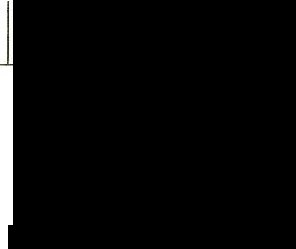 Tisk : KSSCEULODBĚRATEL:	IČ: 00215708DIČ:Krajský soud v Ústí nad Labem Národního odboje  1274/26 400 92 ústí nad LabemÚčet:Adresa dodání:ODBĚRATEL:	IČ: 00215708DIČ:Krajský soud v Ústí nad Labem Národního odboje  1274/26 400 92 ústí nad LabemÚčet:Adresa dodání:ODBĚRATEL:	IČ: 00215708DIČ:Krajský soud v Ústí nad Labem Národního odboje  1274/26 400 92 ústí nad LabemÚčet:Adresa dodání:ODBĚRATEL:	IČ: 00215708DIČ:Krajský soud v Ústí nad Labem Národního odboje  1274/26 400 92 ústí nad LabemÚčet:Adresa dodání:Číslo objednávky: 2023 /OB/ 169Spisová značka:Číslo objednávky: 2023 /OB/ 169Spisová značka:DODAVATEL:	IČ: 02967171DIČ: CZ02967171Data Farce, s.r.o.Lužná 716/2160 00 Praha 6DODAVATEL:	IČ: 02967171DIČ: CZ02967171Data Farce, s.r.o.Lužná 716/2160 00 Praha 6DODAVATEL:	IČ: 02967171DIČ: CZ02967171Data Farce, s.r.o.Lužná 716/2160 00 Praha 6Datum splatnosti:Datum objednání: 04.07.2023 Datum dodání:Způsob úhrady:	PřevodemDatum splatnosti:Datum objednání: 04.07.2023 Datum dodání:Způsob úhrady:	PřevodemDatum splatnosti:Datum objednání: 04.07.2023 Datum dodání:Způsob úhrady:	PřevodemDODAVATEL:	IČ: 02967171DIČ: CZ02967171Data Farce, s.r.o.Lužná 716/2160 00 Praha 6DODAVATEL:	IČ: 02967171DIČ: CZ02967171Data Farce, s.r.o.Lužná 716/2160 00 Praha 6DODAVATEL:	IČ: 02967171DIČ: CZ02967171Data Farce, s.r.o.Lužná 716/2160 00 Praha 6Dobrý den,objednáváme u Vás zboží na základě rámcové kupní dohody Krajského soudu v Ústínad Labem, KSUL Spr 673/2023, v hodnotě 360 580,-Kč vč. DPH. 1ks diskové pole typ ADoba dodání zboží je stanovena na 120 kalendářních dní od data zveřejnění objednávky v Registru smluv.Žádám Vás o zaslání akceptace objednávky mailem na adresuDobrý den,objednáváme u Vás zboží na základě rámcové kupní dohody Krajského soudu v Ústínad Labem, KSUL Spr 673/2023, v hodnotě 360 580,-Kč vč. DPH. 1ks diskové pole typ ADoba dodání zboží je stanovena na 120 kalendářních dní od data zveřejnění objednávky v Registru smluv.Žádám Vás o zaslání akceptace objednávky mailem na adresuDobrý den,objednáváme u Vás zboží na základě rámcové kupní dohody Krajského soudu v Ústínad Labem, KSUL Spr 673/2023, v hodnotě 360 580,-Kč vč. DPH. 1ks diskové pole typ ADoba dodání zboží je stanovena na 120 kalendářních dní od data zveřejnění objednávky v Registru smluv.Žádám Vás o zaslání akceptace objednávky mailem na adresuDobrý den,objednáváme u Vás zboží na základě rámcové kupní dohody Krajského soudu v Ústínad Labem, KSUL Spr 673/2023, v hodnotě 360 580,-Kč vč. DPH. 1ks diskové pole typ ADoba dodání zboží je stanovena na 120 kalendářních dní od data zveřejnění objednávky v Registru smluv.Žádám Vás o zaslání akceptace objednávky mailem na adresuDobrý den,objednáváme u Vás zboží na základě rámcové kupní dohody Krajského soudu v Ústínad Labem, KSUL Spr 673/2023, v hodnotě 360 580,-Kč vč. DPH. 1ks diskové pole typ ADoba dodání zboží je stanovena na 120 kalendářních dní od data zveřejnění objednávky v Registru smluv.Žádám Vás o zaslání akceptace objednávky mailem na adresuDobrý den,objednáváme u Vás zboží na základě rámcové kupní dohody Krajského soudu v Ústínad Labem, KSUL Spr 673/2023, v hodnotě 360 580,-Kč vč. DPH. 1ks diskové pole typ ADoba dodání zboží je stanovena na 120 kalendářních dní od data zveřejnění objednávky v Registru smluv.Žádám Vás o zaslání akceptace objednávky mailem na adresuObjednávka společně s akceptací bude dle zákona č. 340/2015 Sb. o registru smluv, zveřejněna v registru smluv na dobu neurčitou, v celém znění včetně příloh, budoucích změn a doplňků. Objednávka bude účinná od okamžiku uveřejnění v registru smluv. Objednávku s akceptací uveřejní v registru smluv objednavatel.Objednávka společně s akceptací bude dle zákona č. 340/2015 Sb. o registru smluv, zveřejněna v registru smluv na dobu neurčitou, v celém znění včetně příloh, budoucích změn a doplňků. Objednávka bude účinná od okamžiku uveřejnění v registru smluv. Objednávku s akceptací uveřejní v registru smluv objednavatel.Objednávka společně s akceptací bude dle zákona č. 340/2015 Sb. o registru smluv, zveřejněna v registru smluv na dobu neurčitou, v celém znění včetně příloh, budoucích změn a doplňků. Objednávka bude účinná od okamžiku uveřejnění v registru smluv. Objednávku s akceptací uveřejní v registru smluv objednavatel.Objednávka společně s akceptací bude dle zákona č. 340/2015 Sb. o registru smluv, zveřejněna v registru smluv na dobu neurčitou, v celém znění včetně příloh, budoucích změn a doplňků. Objednávka bude účinná od okamžiku uveřejnění v registru smluv. Objednávku s akceptací uveřejní v registru smluv objednavatel.Objednávka společně s akceptací bude dle zákona č. 340/2015 Sb. o registru smluv, zveřejněna v registru smluv na dobu neurčitou, v celém znění včetně příloh, budoucích změn a doplňků. Objednávka bude účinná od okamžiku uveřejnění v registru smluv. Objednávku s akceptací uveřejní v registru smluv objednavatel.Objednávka společně s akceptací bude dle zákona č. 340/2015 Sb. o registru smluv, zveřejněna v registru smluv na dobu neurčitou, v celém znění včetně příloh, budoucích změn a doplňků. Objednávka bude účinná od okamžiku uveřejnění v registru smluv. Objednávku s akceptací uveřejní v registru smluv objednavatel.C.pol.Označení_l\llěr.-.á jednotka_l\llěr.-.á jednotkaMnožství